Workington Town Council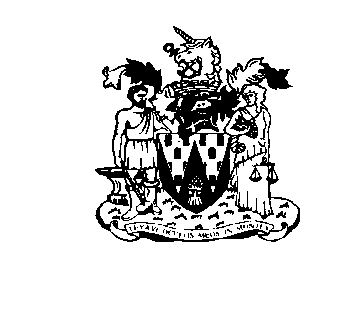 Town Hall, Oxford Street, Workington, Cumbria CA14 2RSTelephone: 01900 702986Email: office@workingtontowncouncil.gov.ukWebsite: www.workingtontowncouncil.gov.uk25th May 2021To Members of Culture Committee(Copy for information only to other members of Workington Town Council)You are summoned to a meeting of Workington Town Council Culture Committee on Tuesday 1st June 2021 at 7pm.The meeting will be held at the Carnegie Theatre, Finkle Street, Workington. Yours faithfullyCGourlayCatherine GourlayTown ClerkAGENDA1.	ApologiesTo receive and accept any apologies. If accepted, apologies will be considered to be for reasons approved by the Council under the terms of Local Government Act 1972, s85.2.	Declarations of InterestTo receive any declarations of interest relating to matters which appear on this agenda, but which have not been previously declared on members’ declarations of pecuniary interest and other interests.3.	Exclusion of Press and Public (Public Bodies Admission to Meetings Act 1960)To consider whether there are any agenda items during consideration of which the press and public should be excluded.4.	Minutes of the Previous MeetingsTo receive the minutes of the meeting on 16th March 2021 and affirm them as a true record.5.	VE/VJ Memorial Statue UpdateTo receive a brief update on the project to establish a VE/VJ memorial statue.6. 	Events UpdateTo receive a brief update on any upcoming events and the status of long-term plans.7.	 Armed Forces Day To consider the plans to celebrate Armed Forces Day.8. 	Remembrance Sunday To consider plans to commemorate Remembrance Sunday.9.	Jane Pit and Mary Queen ScotsTo receive a brief update on the Jane Pit and Mary Queen of Scots projects 10. 	Christmas LightsTo consider the following…Costs of installing a power supply to Northside for the Christmas Tree lights.Cost of installing Christmas lights at the WTC Community Centre.(costs attached)11. 	Hand SanitiserTo consider purchasing hand sanitiser stations for events. (costs attached)Cllr C Armstrong (chair)Cllr S MeltonCllr H BriggsCllr S Stoddart Cllr R BriggsCllr P ScottCllr H HarringtonCllr W WilkinsonCllr J King (Mayor)Cllr L Williams